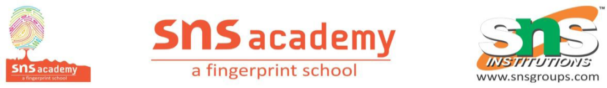 PERIMETER AND AREAThe area of a rectangular plot is 360 sq. m. Its length is given as 24 m. Find its breadth.The length of a rectangle is 24 cm and its breadth is  of its length. Find the area of the rectangle.The length and breadth of a room are 18 m and 8 m respectively. Find the cost of covering the floor with vinyl sheet at the rate of Rs 100 per sq. m.  The length and breadth of a wall are 6 m and 3.5 m respectively. Find the cost of covering it with a wallpaper at the rate of Rs 25 per sq. m.The length and breadth of a rectangular platform are 12 m and 7 m 50 cm respectively. Find its area in square metres.The perimeter of a square plot is 40 m. Find the length of one side of this plot.The length of the ribbon used to stick on all the sides of a regular pentagon is 150 cm. Find the length of one side of the pentagon.Two sides of a scalene triangle measure 15 cm and 12 cm. If the perimeter of the triangle is 40 cm, find the length of the third side.Surbhi wants to seal the lid of a rectangular box with tape. Find the length of the tape required, if the length and the breadth of the lid are 25 cm and 12 cm respectively. A carpenter wants to fix a steel frame on the four sides of the top of a table. If the length and the breadth of the table are 2.5 m and 1.75 m respectively, find the length of the steel frame required. Mrs Sinha wants to cover the floor of her kitchen with tiles. The length and breadth of the kitchen are 5 m and 3 m respectively. The length and breadth of each tile are 20 cm and 15 cm respectively. Find the number of tiles required to pave the floor.Find the cost of fencing a rectangular field of dimensions 46 m by 24 m at the rate of Rs 3 per metre. Find the cost of levelling the field at the rate of Rs 6 per sq. m.___________________X______________________X___________________X________________